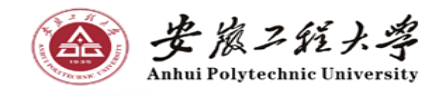 毕业设计报告书专     业:        产品设计         题     目:     原则上不超过20字  作者姓名:                         导师及职称:        XXX（职称）   2023 年5月15 日XXXXXX（题目）摘    要 摘要应用三段式分别说明：（1）本课题设计的意义和完成的主要工作；（2）获得了什么重要结论和有何独到的见解；（3）有用结论、方法的理论水平和技术水平以及结论和方法的应用前景。中文摘要在300-500字关键词：XXX；XX；XXX；(关键词3-8个，要与中文摘要相对应)Xxxxx(英文)AbstractXxx（英文翻译）Keywords:目 录引言..................................................................................................................................1第1章 概述....................................................................................................................21.1课题背景......................................................................................................................1.2理论与实际意义..........................................................................................................1.3国内外发展概况及存在问题......................................................................................1.4 课题研究的主要内容.................................................................................................第2章 方案设计分析与构思.........................................................................................2.1 市场（或设计）调研 ............... ............................................................. ................2.1.1...................................................................................................................................2.1.2....................................................................................................................................2.2 设计案例分析...................................................................................................................................................2.3 设计构思与定位........................................................................................................2.3.1.....................................................................................................................................2.3.2.....................................................................................................................................第3章 设计作品分析与解读...........................................................................................3.1 草图方案.......................................................................................................................3.2 图形分析.......................................................................................................................3.3 字体设计.......................................................................................................................3.4色彩分析 ......................................................................................................................3.5 ........................................................................................................................................3.6 ........................................................................................................................................3.7.........................................................................................................................................3.8.........................................................................................................................................3.9.........................................................................................................................................第4章 设计作品制作........................ ...............................................................................4.1 效果图制作...................................................................................................................4.2 展板制作.......................................................................................................................4.3 设计实物制作...............................................................................................................结论与展望..........................................................................................................................致谢......................................................................................................................................参考文献.............................................................................................................................. 附录....................................................................................................................................附录A 展板、图纸...........................................................................................................附录B 作者主要的科研工作和发表的论文（如果没有就删掉本行）.......................附录C 一篇引用的外文文献及其译文.............................................................................附录D 列入的主要参考文献的题录及摘要.....................................................................附录E 草图集（不少于30张）插图清单和表格清单（插图清单和表格清单应列出论文中使用的插图和表格，每一 幅插图和表格后应标明起始页码。 没有表格清单就删掉）引言用500个字左右说明设计（论文）背景，前人所做的工作，现状，理论依据，实验基础，预计结果及其在相关领域的地位、作用和意义（单独一页）（正文部分1万字左右，每页图片文字合理排版，不要为了凑页数出现大面积空行。正文、摘要等的行间距和字体严格参照白皮书《本科毕业设计（论文）管理办法》P25-P26）第1章 概述1.1课题背景.1.2理论与实际意义1.3国内外发展概况及存在问题1.4 课题研究的主要内容第2章 设计方案与构思2.1 市场（或设计）调研 （这部分着重写，调研要充分）2.2 设计案例分析2.3 设计构思与定位（要有初步的方案分析思路图等）第3章 设计作品分析与解读3.1 草图方案 （体现一稿草图、二稿草图、三稿草图等，图文并茂，体现出构思的进展与完善过程）3.2 图形分析3.3 字体设计 3.4色彩分析3.5  （可以根据自己的设计课题亮点定标题，以上标题仅做参考）第4章 作品制作4.1 效果图制作   运用什么软件，效果图制作概述，并附相应截图4.2 展板制作运用什么软件，动静态画制作概述，并附相应动态静帧截图做相应说明4.3 设计实物制作实物照片及展览场景照片 结论与展望1、通过本课题找到了什么规律，解决了什么理论和实际工程上技术问题；2、对前人相关的看法和做法作了何修正、补充、创新、证实与否定； 3、本课题存在的不足及其完善的可能方向； 4、本课题继续开展工作的价值。致  谢                                           作者：  手签                             2023年5月18日  参考文献（不少于15篇，并有一定数量的外文参考文献，要与开题报告的文献有所区别，格式见白皮书《本科毕业设计（论文）管理办法》P29页）[1][2][3]附录A附录B附录C附录D附录E